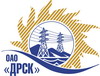 Открытое Акционерное Общество«Дальневосточная распределительная сетевая  компания»Протокол заседания Закупочной комиссии по вскрытию поступивших на открытый запрос предложений конвертовг. БлаговещенскСпособ и предмет закупки: Открытый запрос предложений на право заключения Договора для филиала ОАО «ДРСК» «Приморские электрические сети»: 	лот № 2 Техническое освидетельствование РС» для нужд филиала ОАО «ДРСК» «Приморские электрические сети»;	лот № 3 Техническое освидетельствование ЗиС» для нужд филиала ОАО «ДРСК» «Приморские электрические сети» Закупка проводится согласно ГКПЗ 2014г. раздела  5.1 «Услуги эксплуатации»  № 1574 лот 2,3 на основании указания ОАО «ДРСК» от  11.09.2014 г. № 241.Плановая стоимость закупки:  Лот № 2 - 1 800 000,00  руб. без учета НДС;Лот № 3 – 356 017,00 руб. без учета НДСПРИСУТСТВОВАЛИ:Два члена постоянно действующей Закупочной комиссии ОАО «ДРСК» 2 уровняИнформация о результатах вскрытия конвертов:В адрес Организатора закупки поступило 3 (три) предложения на участие в закупке в запечатанных конвертах.Вскрытие конвертов было осуществлено членами Закупочной комиссии 2 уровня.Дата и время начала процедуры вскрытия конвертов с заявками на участие в закупке: 10:15 (время благовещенское) 17.10.2014 г.Место проведения процедуры вскрытия конвертов с заявками на участие в закупке: ОАО «ДРСК» г. Благовещенск, ул. Шевченко 28, 244 каб.Каждый из полученных конвертов на момент его вскрытия был опечатан и его целостность не была нарушена.В конвертах обнаружены заявки следующих Участников закупки:РЕШИЛИ:Утвердить заседания Закупочной комиссии по вскрытию поступивших на открытый запрос предложений конвертов.Ответственный секретарь Закупочной комиссии 2 уровня ОАО «ДРСК»	О.А. МоторинаТехнический секретарь Закупочной комиссии 2 уровня ОАО «ДРСК»	Е.Ю. Коврижкина№ 623/УЭ-В17.10.2014 г.№Наименование претендента на участие в ОЗП и его адресцена предложения на участие в ОЗП1ООО «Городской центр экспертиз-Север»г. Санкт-Петербург, ул. Бухарестская, 6лот № 2: Цена: 1 440 677,97  руб. без учета НДС. (1 700 000,00 руб. с учетом НДС). лот № 3: Цена: 338 983,05  руб. без учета НДС. (399 999,99 руб. с учетом НДС).2ОАО «Дальтехэнерго»г. Владивосток, ул. Уборевича, 10лот № 2: Цена: 1 446 027,22  руб. без учета НДС. (1 706 312,11 руб. с учетом НДС). лот № 3: 270 474,26  руб. без учета НДС. (319 159,63 руб. с учетом НДС).3ООО «Инженерно-техническая компания «Технология»г. Владивосток, ул. Светланская, 167лот № 2: Цена: 1 623 642,97  руб. без учета НДС. (НДС не облагается). лот № 3: Цена: 334 159,39  руб. без учета НДС. (НДС не облагается).